European food investigation answer sheetList three ingredients used to make a croissant.Three from: wheat flour, water, milk, yeast, salt, sugar, butter and egg.Which country does a croissant come from? FranceIn which country is bigos a national dish? PolandName three ingredients in a bigos.Three from: sauerkraut, meat, meat products, onions, herbs, spices dried mushrooms, red wine and prunes.Which country does paella come from?SpainDraw the flag of the country below: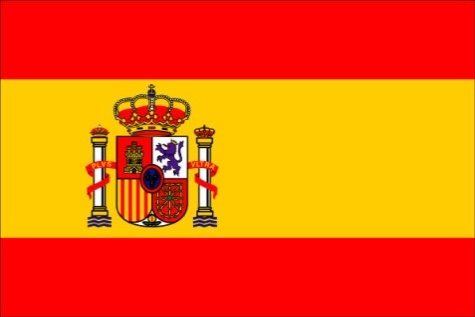 Which country are köttbullar from? SwedenName two foods normally served with köttbullar? Two from: boiled potatoes, mashed potatoes, lingonberry jam, cream sauce/gravy and pickled cucumbers. Which country is pizza from?ItalyName three toppings you might have on a pizza?Three from: cheese (e.g. mozzarella), meat (e.g. pepperoni), fish (e.g. tuna) vegetable (e.g. peppers), fruit (e.g. pineapple) and herbs (e.g. basil). 